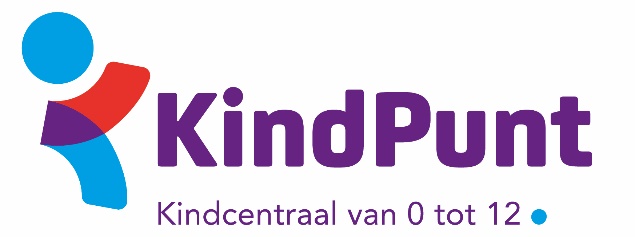 Aanmeldformulier voor opvang op het kindcentrum.Het kindcentrum is op last van de overheid voorlopig gesloten tot en met zondag 17 januari 2021 i.v.m. het corona-virus.Heeft u als hoofdverzorger beide een vitaal beroep EN heeft u zelf geen opvang mogelijkheden tijdens de schooltijden, dan meldt u uw kind(eren) aan voor opvang op school, door het invullen van dit formulier. Dit kan verstuurd worden per mail naar de directeur van het kindcentrum. Of uitgeprint afgegeven worden op school. 
Voor een goede communicatie vragen wij u voor de zekerheid nogmaals uw contactgegevens in te vullen. Naam kindcentrum:		Naam kind:		Groep:Naam ouder(s):		Email:				Telefoon:			Beroep ouder 1:	Beroep ouder 2:	 	Op welke dag(en) heeft u opvang nodig tijdens de schooltijden?Maandag	Dinsdag	Woensdag	Donderdag	Vrijdag	Ik verklaar dit formulier naar waarheid te hebben ingevuld. (vink aan indien akkoord)Datum: 